Zápis z 25. stretnutia  RC Nitra dňa 19. marca 2018 v penzióne Artin, Nitra Prítomní : A. Havranová, A. Tóth, I. Košalko,  M. Svoreň,  M. Poništ, J. Stoklasa, Ľ. Holejšovský,  K. Pieta,  P. Galo,  E. Oláh, D. Hetényi, R. Plevka, L. GállHostia : Zuzka PietováOspravedlnení : P. Szabo, D. Peskovičová,  K. Lacko-Bartoš, P. Graffenau,  J. Dóczy,  L. Tatar, M. Waldner, G. Tuhý, V. Miklík , L. Hetényi, J. JakubičkaStretnutie otvorila Anka Havranová, prezidentka klubu.Prednáška:  Ing. Mgr. Peter Kuračka, športový psychológ, kouč : http://www.sportovypsycholog.sk/V športovej oblasti : podpora výkonnosti, podpora radosti a pocitu naplneniaDo 12 rokov je hlavnou úlohou podporiť záujem detí o šport. Spolupráca hráč, tréner, rodičFilozofia práce s maldými – výkonová oblasť, osobnostný rozvoj, zlepšovanie vzťahovTréning psychických schopností: sebapoznanie, ciele, stres, koncentácia, sebadôvera, ...Práca s psychikou  : 2 základné cesty – Kognitívna reštrukturalizácia  a Mindfulness prístup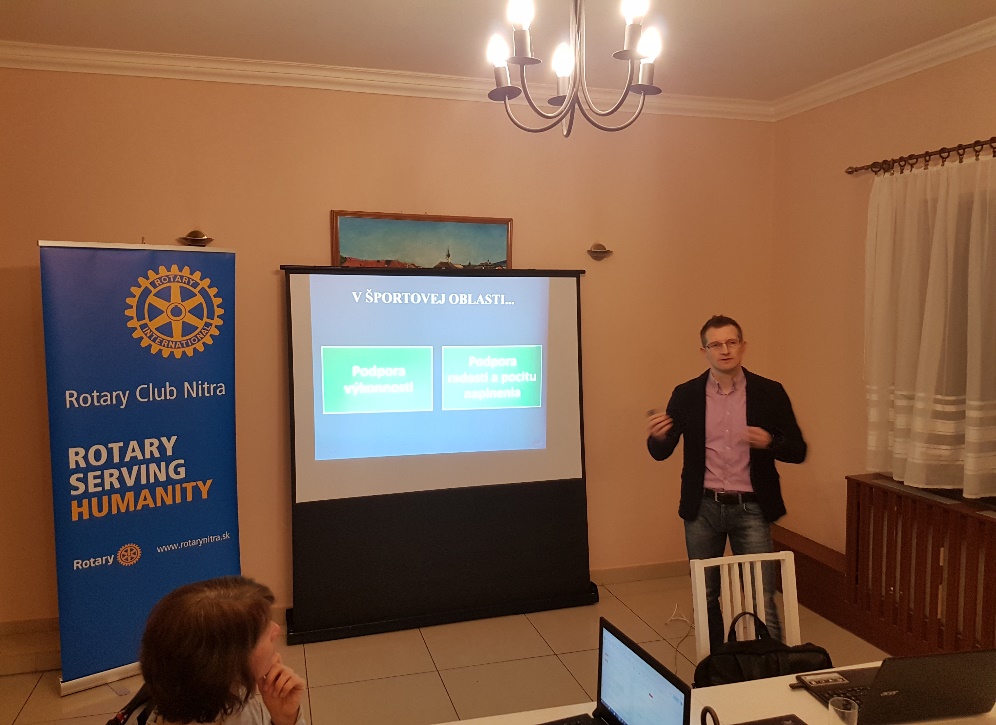 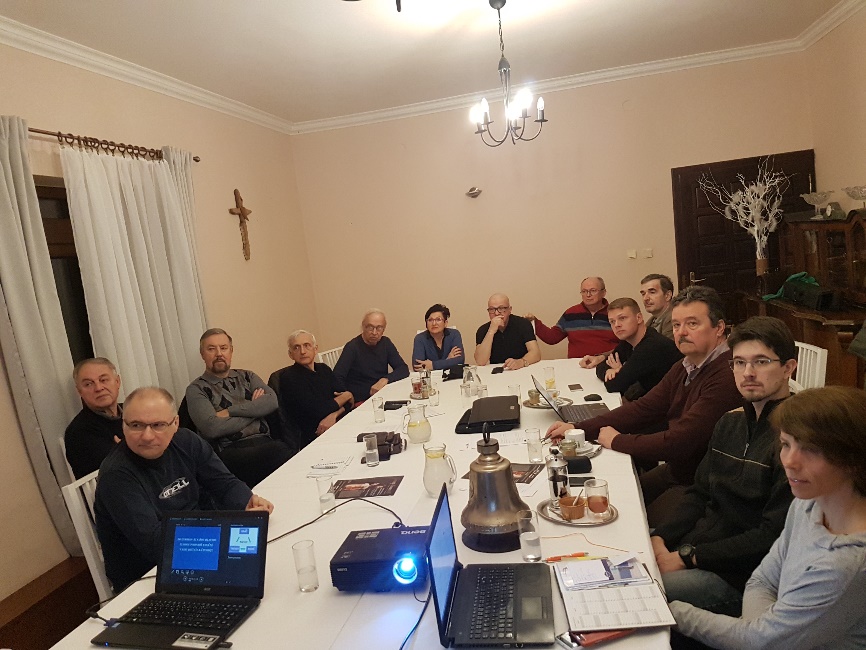 Pripomíname spoločný výlet do Telča a Českého Krumlova. Termín na prihlásenie : 31.3.2018 u Tonka Tótha : 0903667973,  e-mail.: ingantontoth@gmail.com, alebo 0903721086 e-mail.: ladislav.gall@gmail.com.Plánovaný 3 dňový zájazd (dve noci) pri príležitosti 100. výročia založenia Československej republiky. Trasa : Telč – Český Krumlov. Termín 1.6. – 3.6.2018 (piatok až nedeľa) Oslovíme aj RC Harmony. Doprava: klimatizovaný autokar z Nitry (do Nitry), 50 miestny, bežná zájazdová výbava: monitor, DVD prehrávač, mikrofón, chladnička, nápoje podľa želaniaUbytovanie: 3*** hotely: v blízkosti Telče alebo v Jindřichovom Hradci, České Budejovice, 2-lôžkové izby s príslušenstvom, raňajky Program :1.6.2018 (piatok)Odchod o cca 8.00 hod. Nitra – Brno. Pobyt v Brne cca 4 hodiny – Planetárium, záhrada Villy Tugendhat, pamiatka UNESCOBrno – Třebíč. Pobyt v Třebíči cca 2h – prehliadka pamiatok UNESCO (Židovská štvrť)Tŕebíč – Telč. Stretnutie s Rotary klubom Telč – navrhujeme Šiškův Mlýn alebo U Švejka, príp. Pod VěžíUbytovanie a nocľah. 2.6.2018 (sobota):Raňajky, odchod o cca 8.30 hod.Telč – Holašovice. Pobyt v Holašoviciach. Prehliadka dediny zapísanej v zozname kultúrneho dedičstva UNESCO – juhočeská dedina s barokovými sedliackymi domami, ukážkami remesiel.Holašovice – Český Krumlov. Pobyt v Českom Krumlove,  prehliadka zámku a parku, os. voľno v meste, stretnutie s Rotary klub Č. Krumlov.Odchod do hotela v Č. Budejoviciach, ubytovanie, nocľah.                   3.6.2018 (nedeľa):České Budějovice – Zlatá Koruna. V Kláštore Zlatá Koruna pobyt cca 1,5h – prehliadka.Zlatá Koruna – Lipno nad Vltavou. Prechádzka v korunách stromov.Odchod na Slovensko cez RakúskoPríchod do Nitry o cca  21.00 hodZájazd bude sprevádzaný kvalifikovaným sprievodcom v CR. Klienti pred odchodom na zájazd obdržia pokyny k zájazdu zahrňujúce výšku vstupov, adresy ubytovaní a vôbec všetko, čo k pobytu potrebujú + propagačný materiál k jednotlivým mestám.Cena na osobu : 165,- EURV cene zahrnuté: doprava, služby sprievodcu, 2x ubytovanie s raňajkami, podklady k zájazdu Oslavy 100. výročia vzniku Československa. Predstava RC Harmony, chce dať oslavám dištriktný rozmer. Stretnutie s RC Harmony, oslavy  v Topolčiankach.  Októbrový termín, 13. októbra 2018. Dňa 25.3.2018 o 17.30 hod., Synagóga, Jarný koncert Henrich Tatar a Junko Kinoshita TatarDňa 14.4.2018 sadenie stromčekov na Duchonke, Kulháň. Prihlásení cca 14 členov klubu. Organizáciu upresníme.Predstavenie DAB – Ľudia, miesta, veci dňa 23. mája 2018. Organizujeme aj pre iné kluby. Pozvánka na dištriktnú konferenciu, Anka poslala pozvánku, program a možnosti ubytovania. Potvrdenie o dobrovoľníckej činnosti v RC Nitra, možnosť zvýšiť podiel z dane z príjmov pre klub na 3 %. Prezliekacie skrinky pre Internátnu školu Čermáň, M. Svoreň zabezpečíDňa 26.3.2018, prednáška M. Klus, Aktuálne zahranično – politické udalosti,  RC Banská BystricaDňa 10. 9. 2018 prednáška Matej Tóth, olympionik. Anna Havranová, prezidentka Rotary club Nitra 2017/2018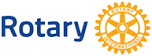 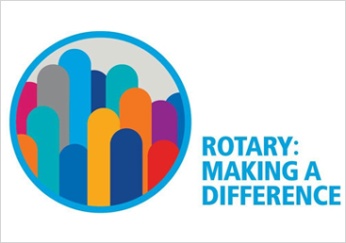 